        			UUP MEMBERS:AFLAC will be on campus: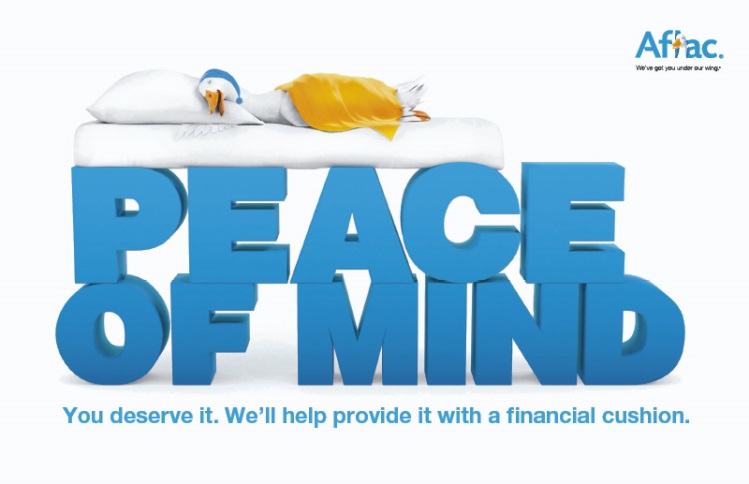           March 9th     from 11:30 – 3:00        in Knapp Hall 		     room 109     Stop in for information or email, sember_miller@us.aflac.com for             an appointment.AFLAC offers a variety of coverage options. AFLAC pays in addition to any           current insurance you have. The benefits are paid directly to you.                      Policies available through pay-roll deduction: Accident plan  Cancer Plan Short Term Disability   If you have any questions in the meantime, please email Sember or Warren at:			      Sember_miller@us.aflac.com			        Warren_weil@us.aflac.com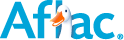 